引领高清码流测试，告别子码流测试IPC-3500 Plus视频监控综合测试仪一、新增功能3.5英寸480x320高清电容式触摸屏+全新系统，更清晰更新流畅。支持H.265、4K主码流测试。10/100/1000M自适应网口，网络状态及流量显示 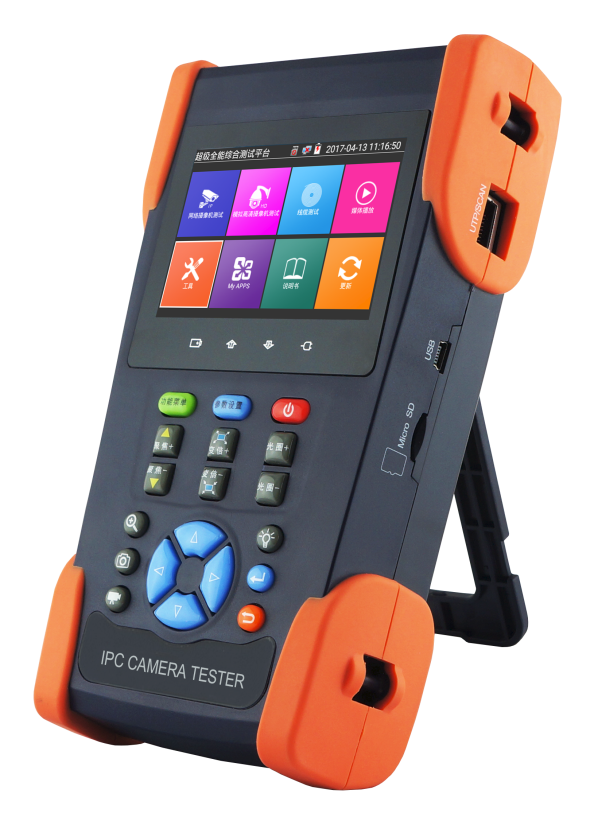 升级同轴高清4.0，支持TVI 8百万，CVI4百万，AHD5百万。海康大华测试工具批量激活、批量修改IP地址，新增自定义修改通道名称。升级版极速ONVIF，支持多网段测试、生成测试报告、支持自定义修改通道名称。新增网线TDR和网线质量测试。新增PoE供电输出及功率显示新增PoE、 DC12V输入和输出电压及功率测试。新增手机、PC端屏幕投影功能。支持创建WIFI热点。支持一键截图。二、产品概述IPC-3500Plus测试仪是网路通公司专门针对新一代H.265、4K高清网络摄机安装和维护而研发的测试工具。H.265/H.264编码摄像机，主码流测试图像分辨率高达4K。升级3.5英寸480x320 高清电容式触摸屏，使用全新系统，测试画面更加清晰流畅。它同时兼顾了模拟、同轴高清监控快球和摄像机测试。仪表内置极速ONVIF，一键激活海康、自动登录播放图像、生成测试报告、跨网段测试等；支持POE供电输出及测试；内置网络测试工具；同屏异显功能，网络及模拟摄像机同时测试；支持创建WIFI热点；优化操作，下拉菜单和快捷菜单，使用更加便捷；CVBS回路测试，测试BNC线缆通断；全新系统，可直接安装摄像机APP客户端；TDR线缆断点和短路测量、网线测试、寻线器等线缆测试功能；红光源、光功率计等光纤测试功能；带隔离保护的数字万用表；LED灯夜晚照明、DC12V电源输出、USB5V充电宝等功能，提高安装和维护人员工作效率。三、产品功能首家采用3.5英寸480x320 高清电容式触摸屏，摄像机图像显示更流畅、清晰；全新硬件解码，支持H.265解码。摄像机在H.265/H.264编码模式下，主码流测试图像分辨率高达4K；NEW支持同轴高清4.0，TVI8MP、CVI4MP、AHD5MP摄像机图像测试、同轴视控及菜单调用，支持拍照、录像、放大，回放海康测试工具，支持批量激活、批量修改IP。新增自定义修改通道名称，可修改用户名密码，可恢复出厂设置等;大华测试工具,可批量激活大华摄像机，批量修改IP地址，新增自定义修改通道名称;极速ONVIF一键生成摄像机测试报告，包含摄像机IP地址、分辨率、编码等相关信息；支持多网段测试；新增自定义修改通道名称，支持音视频同步测试；NEW网线TDR测试，测试网线线对状态、断点和短路测试、衰减、反射率、阻抗、时延偏离等参数；NEWPoE DC48V 电源输出，最大功率25.5W；PoE功率显示，快速判断摄像机是否受电。NEW12V 2A直流电源输出；NEWPoE、DC12V电源输入、输出电压和功率测量。NEW测试PoE交换机、PoE摄像机等设备电压及功率，测试DC12V电源输入、仪表本机DC12V输出的电压及功率；NEW新增PPPOE拨号功能，可进行PPPOE拨号上网检测；NEW快捷下拉菜单，一键开启相关功能。自定义快捷菜单，按键立即呼出菜单，减少繁琐操作；NEW屏幕投影功能，安装工程宝屏幕投影APP，或在PC端和手机端安装VLC播放器，实时接收工程宝屏幕画面，方便监控安装人员共享信息。 NEW一键视频自动扫描摄像机IP并跳转至ONVIF，自动登录播放摄像机图像；NEW内置无线WIFI功能，可测试无线网络摄像机，支持创建WIFI热点；NEW支持CVBS回路测试，仪表回路发送及接收CVBS彩条信号，快速测试BNC线缆；NEWIP探索增强版，更快、更准！盲测，未知IP摄像机秒出IP地址;支持大华、海康、ACTi、三星等八十多个网络摄像机厂家IPC私有协议测试；全新系统，可自行安装运行IPC厂家的手机或平板移动客户端软件，也可安装APK格式QQ、微信或其他应用；NEW支持快速截图功能，长按确认键截取屏幕画面，用于保存各类测试报告或快速截图摄像机画面；NEW按IPC的实际分辨率显示图像，不拉伸图像；视频拍照、录像功能，首创中文名字存储，便于文件的查找；支持网络PTZ控制功能（ONVIF），手势上下左右等滑动，控制云台转动；支持4K高清视频录像文件播放；模拟视频图像显示、PTZ云台控制、图像放大、拍照、录像、回放等功能；首创视频电平测量功能，测量模拟视频信号的峰峰值、同步电平、突发电平；PoE电压测量、PING、IP地址扫描、端口闪烁、等网络测试功能；增强型网线测试，测试网线、电话线排序及通断，测试盒有特殊编号（需定制），可进行线头查找，音频输入功能；手电筒、计算器、音乐播放器等应用工具；应用软件支持客户自行升级更新；大容量聚合物锂电池供电，工作时间约8小时。四、技术指标注“*”标星号的为可选模块！以上数据仅供参考，如有变动恕不提前通知。五、应用范围　视频监控工程安装和维护　网络布线工程的安装和维护　快球、IPC摄像机检测　视频传输通道检测　PTZ云台协议控制产品型号IPC-3500Plus【*】型号可选显示屏：  3.5英寸，高清电容式触摸屏，分辨率480x320网络端口10/100/1000M 自适应，RJ45WIFI内置无线WIFI，速率150M，接收无线网络摄像机图像等。H.265主码流测试硬件解码，支持H.265主码测试摄像机图像，最高分辨率4K。一屏双显网络和模拟摄像机同时测试。IP摄像机测试ONVIF（带PTZ云台控制），ACTi、大华IPC-HFW2100P、海康DS-2CD864-E13、三星SNZ-5200、天地伟业TD-NC9200S2、科达IPC120L、霍尼韦尔HICC-2300T、爱谱华顿IP5000-BC-13MP/IRS06-13MP、富尼泰达IPC、富尼泰克kumkang8900、富视捷BY-1080Q、WEISKY IPC等八十多个品牌摄像机。可定制。IP探索全网段寻找摄像机IP地址极速ONVIF自动登录播放图像,一键激活海康摄像机和修改IP等参数，生成测试报告等。海康测试工具海康摄像机批量激活，批量修改IP，新增自定义修改通道名称。大华测试工具大华摄像批量激活，批量修改IP，新增自定义修改通道名称。TVI 4.0视频信号测试*1路TVI IN BNC输入，分辨率支持1280 x 720P 25/30/50/60 FPS，1920 x 1080P25/30 FPS，2048 x 1536P 18/25/30 FPS，2688 x 1520P 15 FPS，2560 x 1440P 15/25/30 FPS，2592 x 1944P 12.5/20 FPS 3840 x 2160P 12.5/15 FPSCVI视频信号测试*1路CVI IN BNC输入，分辨率支持1280 x 720P 25/30/50/60 FPS，1920 x 1080P25/30 FPS，2560 x 1440P 25/30 FPSAHD视频信号测试*1路AHD IN BNC输入，最高分辨率支持1280 x 720P 25/30 FPS，1920 x 1080P 25/30 FPS，2048 x 1536P 18/25/30 FPS，2560 x 1440P 15/25/30 FPS，2592 x 1944P 12.5/20 FPSCVBS视频信号测试1路Video IN BNC输入，1路Video OUT BNC输出，支持PAL/NTSC制式CVBS视频信号电平测量测量视频信号的峰峰值、同步电平、突发电平。视频图像放大支持模拟视频图像放大，IP网络摄像机图像放大和移动。视频拍照、录像、相片浏览、录像回放对测试画面进行截图、录像，支持中文命名保存，相片浏览、录像回放操作。网线TDR测试测试网线线对状态、断点和短路、衰减、反射率、阻抗、时延偏离等参数。测试距离180米。PoE电源输出48V PoE电源输出，最大功率25.5W。DC 12V电源输出输出12V 最大直流电流约2A，为摄像机提供临时工作电源下拉菜单PoE电源开关、仪表IP设置、WLAN开关、彩条输出、LAN口流量监控等功能可快速开启测试。音频测试输入一路音频信号，测试声音是否正常，可录音保存。云台控制测试支持RS485总线，速率600-115200bps。支持Pelco-D/P、Samsung、Panasonic、Lilin、Yaan等三十多种协议彩色图像发生器通过视频OUT端口，发送PAL/NTSC多制式彩条。UTP网线测试测试任意两线或两线以上的网线，屏幕上显示连接顺序和网线编号。协议代码捕捉内置串口工具，可接收、显示控制设备发出的RS485协议代码数据，也可发送十六进制代码。网络测试功能IP地址扫描、链路扫描、PING包测试。快速查找与仪表连接的IP摄像机或其他设备的IP地址。寻线功能可根据发出的音频信号寻找线缆。PoE/PSE电压和功率测量显示供电电压的大小及线路连接情况。DC12V电压和功率测量12V输入和输出电压、功率测量。数字万用表*AC/DC电压，AC/DC电流、电阻、电容测试、二极管测试、通断测试等，测试速度3次 / 秒，读数范围-6600～+6600。光功率计测量*波长(nm)：850/1300/1310/1490/1550/1625nm。功率范围(dBm) ：-70～+10dBm可见红光源*发射可见红光探测光纤线路有无折断、开裂、弯曲等故障。TDR断点和短路测量*测量BNC线、电梯线、RVV控制线、网线、电话线等线缆断开或短路的位置，测试距离1.2公里。电  源电  源外接电源DC 12V（1A）电池供电内置7.4V聚合物锂电池，容量2400mAh充    电充电3-4小时,一次充电完成可正常使用约7小时系统参数系统参数操作设置电容触摸屏，中文、英文OSD菜单，可选自动待机关闭/5-30分钟工作环境及规格工作环境及规格工作温度-10℃---+50℃工作湿度30%-90%外形尺寸194mm x 112mm x 48mm / 540g